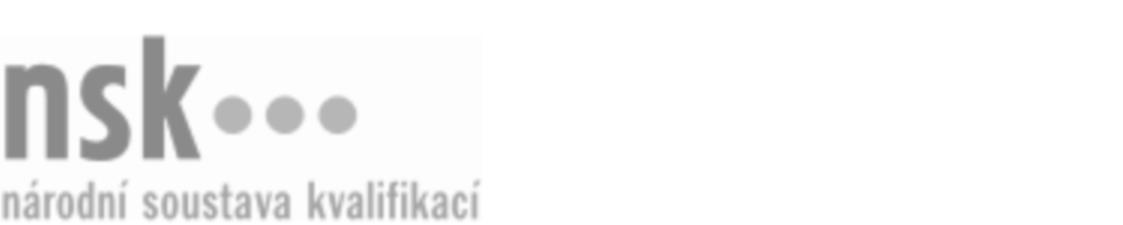 Další informaceDalší informaceDalší informaceDalší informaceDalší informaceDalší informaceMontér hydroizolací spodní stavby (kód: 36-039-H) Montér hydroizolací spodní stavby (kód: 36-039-H) Montér hydroizolací spodní stavby (kód: 36-039-H) Montér hydroizolací spodní stavby (kód: 36-039-H) Montér hydroizolací spodní stavby (kód: 36-039-H) Montér hydroizolací spodní stavby (kód: 36-039-H) Montér hydroizolací spodní stavby (kód: 36-039-H) Autorizující orgán:Autorizující orgán:Ministerstvo průmyslu a obchoduMinisterstvo průmyslu a obchoduMinisterstvo průmyslu a obchoduMinisterstvo průmyslu a obchoduMinisterstvo průmyslu a obchoduMinisterstvo průmyslu a obchoduMinisterstvo průmyslu a obchoduMinisterstvo průmyslu a obchoduMinisterstvo průmyslu a obchoduMinisterstvo průmyslu a obchoduSkupina oborů:Skupina oborů:Stavebnictví, geodézie a kartografie (kód: 36)Stavebnictví, geodézie a kartografie (kód: 36)Stavebnictví, geodézie a kartografie (kód: 36)Stavebnictví, geodézie a kartografie (kód: 36)Stavebnictví, geodézie a kartografie (kód: 36)Povolání:Povolání:Montér hydroizolací spodní stavbyMontér hydroizolací spodní stavbyMontér hydroizolací spodní stavbyMontér hydroizolací spodní stavbyMontér hydroizolací spodní stavbyMontér hydroizolací spodní stavbyMontér hydroizolací spodní stavbyMontér hydroizolací spodní stavbyMontér hydroizolací spodní stavbyMontér hydroizolací spodní stavbyKvalifikační úroveň NSK - EQF:Kvalifikační úroveň NSK - EQF:33333Platnost standarduPlatnost standarduPlatnost standarduPlatnost standarduPlatnost standarduPlatnost standarduPlatnost standarduStandard je platný od: 24.10.2014Standard je platný od: 24.10.2014Standard je platný od: 24.10.2014Standard je platný od: 24.10.2014Standard je platný od: 24.10.2014Standard je platný od: 24.10.2014Standard je platný od: 24.10.2014Montér hydroizolací spodní stavby,  28.03.2024 21:45:45Montér hydroizolací spodní stavby,  28.03.2024 21:45:45Montér hydroizolací spodní stavby,  28.03.2024 21:45:45Montér hydroizolací spodní stavby,  28.03.2024 21:45:45Montér hydroizolací spodní stavby,  28.03.2024 21:45:45Strana 1 z 2Další informaceDalší informaceDalší informaceDalší informaceDalší informaceDalší informaceDalší informaceDalší informaceDalší informaceDalší informaceDalší informaceDalší informaceDalší informaceÚplné profesní kvalifikaceÚplné profesní kvalifikaceÚplné profesní kvalifikaceÚplné profesní kvalifikaceÚplné profesní kvalifikaceÚplné profesní kvalifikaceÚplné profesní kvalifikaceÚplnou profesní kvalifikaci Montér hydroizolací spodní stavby (kód: 36-99-H/23) lze prokázat předložením osvědčení o získání některé z uvedených profesních kvalifikací:Úplnou profesní kvalifikaci Montér hydroizolací spodní stavby (kód: 36-99-H/23) lze prokázat předložením osvědčení o získání některé z uvedených profesních kvalifikací:Úplnou profesní kvalifikaci Montér hydroizolací spodní stavby (kód: 36-99-H/23) lze prokázat předložením osvědčení o získání některé z uvedených profesních kvalifikací:Úplnou profesní kvalifikaci Montér hydroizolací spodní stavby (kód: 36-99-H/23) lze prokázat předložením osvědčení o získání některé z uvedených profesních kvalifikací:Úplnou profesní kvalifikaci Montér hydroizolací spodní stavby (kód: 36-99-H/23) lze prokázat předložením osvědčení o získání některé z uvedených profesních kvalifikací:Úplnou profesní kvalifikaci Montér hydroizolací spodní stavby (kód: 36-99-H/23) lze prokázat předložením osvědčení o získání některé z uvedených profesních kvalifikací:Úplnou profesní kvalifikaci Montér hydroizolací spodní stavby (kód: 36-99-H/23) lze prokázat předložením osvědčení o získání některé z uvedených profesních kvalifikací: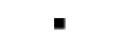 Montér/montérka hydroizolací spodní stavby (kód: 36-039-H)Montér/montérka hydroizolací spodní stavby (kód: 36-039-H)Montér/montérka hydroizolací spodní stavby (kód: 36-039-H)Montér/montérka hydroizolací spodní stavby (kód: 36-039-H)Montér/montérka hydroizolací spodní stavby (kód: 36-039-H)Montér/montérka hydroizolací spodní stavby (kód: 36-039-H)Montér/montérka hydroizolací spodní stavby (kód: 36-039-H)Montér/montérka hydroizolací spodní stavby (kód: 36-039-H)Montér/montérka hydroizolací spodní stavby (kód: 36-039-H)Montér/montérka hydroizolací spodní stavby (kód: 36-039-H)Montér/montérka hydroizolací spodní stavby (kód: 36-039-H)Montér/montérka hydroizolací spodní stavby (kód: 36-039-H)Montér hydroizolací spodní stavby,  28.03.2024 21:45:45Montér hydroizolací spodní stavby,  28.03.2024 21:45:45Montér hydroizolací spodní stavby,  28.03.2024 21:45:45Montér hydroizolací spodní stavby,  28.03.2024 21:45:45Montér hydroizolací spodní stavby,  28.03.2024 21:45:45Strana 2 z 2